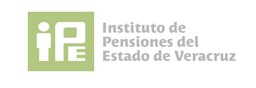 Formato para solicitar la Domiciliación                                                                                         _______de _________________de 20_____.Solicito y autorizo que en base en la información que se indica en esta comunicación se realicen cargos periódicos en mi cuenta de nómina  conforme a lo siguiente:1.- Nombre del proveedor del bien, servicio o crédito, según corresponda, que pretende pagarse: _________________________________________________________________________.2.- Bien, servicio o crédito, a pagar:   ___________________________________________________. En su caso, el número de identificación  generado por el proveedor (dato no obligatorio): ______________________.3. Periodicidad del pago (Facturación) (ejemplo semanal, quincenal, mensual bimestral, semestral, anual etc): ________________________________________________________________ o, en su caso, el día especifico en el que se solicitara realizar el pago:   ___________________________.4.- Nombre del banco que lleva la cuenta de depósito a la vista o de ahorro en lo que se realiza el cargo: _____________________________________________.5.- Cualquiera de l los datos de identificación de la cuenta, siguientes:Número de Cuenta, tarjeta de débito (16 dígitos) ___________________________________________________; Clave Bancaria Estandarizada (“CLABE”): de la cuenta (18  dígitos): _________________________________, o	 Número del teléfono móvil asociado a la cuenta: ________________________________________.6.- Monto máximo fijo del cargo autorizado por periodo de facturaciones:   ____________________________.En lugar del monto  máximo fijo, tratándose del pago de créditos revolvente  asociados a tarjetas de crédito, el cliente podre optar por autorizar alguna de las opciones de cargo siguientes: ________________________.Marcar con una X la opción que, en su caso, corresponda)El importe del pago mínimo del periodo:                           (    ),                                                                               El saldo total para no generar intereses en el periodo      (    ), oUn monto fijo:						  (    ) (incluir monto $__________________________.Esta autorización es por plazo indeterminado (   ), o vence el: ______________________________________.Estoy enterado de que en cualquier momento podré solicitar la cancelación de la presente domiciliación sin costo a mi cargo.A t e n t a m e n t e____________________________________________(NOMBRE O RAZON SOCIAL DEL CLIENTE)